Результати навчанняПР3	Здійснювати пошук інформації з різних джерел, у т.ч. з використанням інформаційно-комунікаційних технологій, для вирішення професійних завдань.. ПР15	Відповідально ставитися до професійного самовдосконалення, навчання та саморозвитку.ПР17	Демонструвати соціально відповідальну та свідому поведінку, слідувати гуманістичним та демократичним цінностям у професійній та громадській діяльності.. ПР19	Знати наукові, філософські та релігійні картини всесвіту, суті призначення і сенс життя людини, мати уявлення про своєрідність філософії.ПР24	Самостійно аналізувати факти, явища та процеси в системі «людина- світ» в їх діалектичному взаємозв’язку та урахування тих тенденцій, які відбудуватися у світі.ПР1.1	Застосовувати техніки підвищення суб’єктивного благополуччя і позитивних емоцій.Теми що розглядаються Тема 1. Вступ. Предмет, завдання та методи позитивної психологіїТема 2. Психологія щастя Тема 3. Психологічне благополуччяТема 4 Позитивні емоції та емоційний інтелектТема 5. Оптимізм і надіяТема 6. Переслідування цілей та особисті досягненняТема 7. Стан потоку.Тема 8. Сенс життяТема 9. Стильні сторони та чесноти особистостіТема 10. Мудрість та позитивне старінняТема 11. Подолання, посттравматичне зростанняМетодами навчання у викладанні навчальної дисципліни «Позитивна психологія» є:- словесні (бесіда, дискусія, лекція, робота з книгою)- дослідницькі (теоретичний аналіз наукових джерел)- практичні (практичні вправи)- групові (творчі групи, робота в малих групах, робота в парах)МЕТОДИ КОНТРОЛЮМетодами контролю у викладанні навчальної дисципліни «Позитивна психологія» є усний та письмовий контроль під час проведення поточного та семестрового контролю.Поточний контроль реалізується у формі опитування, виступів на практичних заняттях, тестів, виконання індивідуальних завдань, проведення контрольних робіт. Контроль складової робочої програми, яка освоюється під час самостійної роботи студента, проводиться:з лекційного матеріалу – шляхом перевірки конспектів;з практичних занять – за допомогою перевірки виконаних завдань.Семестровий контроль проводиться у формі екзамену відповідно до навчального плану в обсязі навчального матеріалу, визначеного навчальною програмою та у терміни, встановлені навчальним планом.Семестровий контроль також проводитися в усній формі по екзаменаційних білетах або в письмовій формі за контрольними завданнями. Результати поточного контролю враховуються як допоміжна інформація для виставлення оцінки з даної дисципліни.Студент вважається допущеним до семестрового екзамену з навчальної дисципліни за умови повного відпрацювання усіх практичних занять, передбачених навчальною програмою з дисципліниРозподіл балів, які отримують студентиТаблиця 1. – Розподіл балів для оцінювання успішності студента для іспитуКритерії  та система оцінювання знань та вмінь студентів. Згідно основних положень ЄКТС, під системою оцінювання слід розуміти сукупність методів (письмові, усні і практичні тести, екзамени, проекти, тощо), що використовуються при оцінюванні досягнень особами, що навчаються, очікуваних результатів навчання.Успішне оцінювання результатів навчання є передумовою присвоєння кредитів особі, що навчається. Тому твердження про результати вивчення компонентів програм завжди повинні супроводжуватися зрозумілими та відповідними критеріями оцінювання для присвоєння кредитів. Це дає можливість стверджувати, чи отримала особа, що навчається, необхідні знання, розуміння, компетенції.Критерії оцінювання – це описи того, що як очікується, має зробити особа, яка навчається, щоб продемонструвати досягнення результату навчання.Основними концептуальними положеннями системи оцінювання знань та вмінь студентів є:Підвищення якості підготовки і конкурентоспроможності фахівців за рахунок стимулювання самостійної та систематичної роботи студентів протягом навчального семестру, встановлення постійного зворотного зв’язку викладачів з кожним студентом та своєчасного коригування його навчальної діяльності.Підвищення об’єктивності оцінювання знань студентів відбувається за рахунок контролю протягом семестру із використанням 100 бальної шкали (табл. 2). Оцінки обов’язково переводять у національну шкалу (з виставленням державної семестрової оцінки „відмінно”, „добре”, „задовільно” чи „незадовільно”) та у шкалу ЕСТS (А, В, С, D, Е, FХ, F).Таблиця 3 – Шкала оцінювання знань та умінь: національна та ЕСТSОсновна літератураАргайл М. Психология счастья. СПб.: Питер, 2003. 271 с.Бонивелл И. Ключи к благополучию: Что может позитивная психология. М.: Время, 2009. 192 с.Джидарьян И.А. Психология счастья и оптимизма. М.: Изд-во «Институт психологии РАН», 2013. 268 с.Селигман М. В поисках счастья. Как получать удовольствие от жизни каждый день. М.: Манн, Иванов и Фербер, 2011. 320 с. Селигман М. Как научиться оптимизму: Измените взгляд на мир и свою жизнь. М.: Альпина Паблишер, 2015. 338 с. Селигман М. Новая позитивная психология: Научный взгляд на счастье и смысл жизни. М.: София, 2006. 368 с.Любомирски С. Психология счастья. Новый подход. СПб.: Питер, 2014. 352 с.Фоменко К.И., Кузнецова М.М. Оптимизм в структуре психической саморегуляции учебной деятельности студентов: к постановке проблемы. Перспективні питання психології. Збірник наукових праць «Актуальні проблеми реалізації адаптаційного потенціалу особистості в сучасних умовах життєздійснення». Випуск 1. Слов’янськ: Вид-во Б.І. Моторіна, 2016. С. 222–227.Чиксентмихайи М. В поисках потока: психология включенности в повседневность; пер. с англ. М.: Альпина нон-фикшн, 2011. 194 с. Чиксентмихайи М. Креативность: Поток и психология открытий и изобретений; пер. с англ. М.: Карьера Пресс, 2015. 528 с. Чиксентмихайи М. Поток: психология оптимального переживания; пер. с англ. М.: Смысл, 2011. 461 с.Структурно-логічна схема вивчення навчальної дисципліниТаблиця 4. – Перелік дисциплін Провідний лектор: доц. Марія ТАТІЄВСЬКА__		________________(посада, звання, ПІБ)				(підпис)ПОЗИТИВНА ПСИХОЛОГІЯСИЛАБУСПОЗИТИВНА ПСИХОЛОГІЯСИЛАБУСПОЗИТИВНА ПСИХОЛОГІЯСИЛАБУСПОЗИТИВНА ПСИХОЛОГІЯСИЛАБУСПОЗИТИВНА ПСИХОЛОГІЯСИЛАБУСПОЗИТИВНА ПСИХОЛОГІЯСИЛАБУСПОЗИТИВНА ПСИХОЛОГІЯСИЛАБУСШифр і назва спеціальностіШифр і назва спеціальностіШифр і назва спеціальності053 ПсихологіяІнститут / факультетІнститут / факультетСоціально-гуманітарних технологійНазва програмиНазва програмиНазва програмиПсихологіяКафедраКафедраПедагогіки та психології управління соціальними системами імені акад. І.А. ЗязюнаТип програмиТип програмиТип програмиОсвітньо-професійнаМова навчанняМова навчанняукраїнськаВикладачВикладачВикладачВикладачВикладачВикладачВикладачТатієвська Марія МаратівнаТатієвська Марія МаратівнаТатієвська Марія МаратівнаТатієвська Марія МаратівнаТатієвська Марія Маратівнаpochta939@gmail.compochta939@gmail.com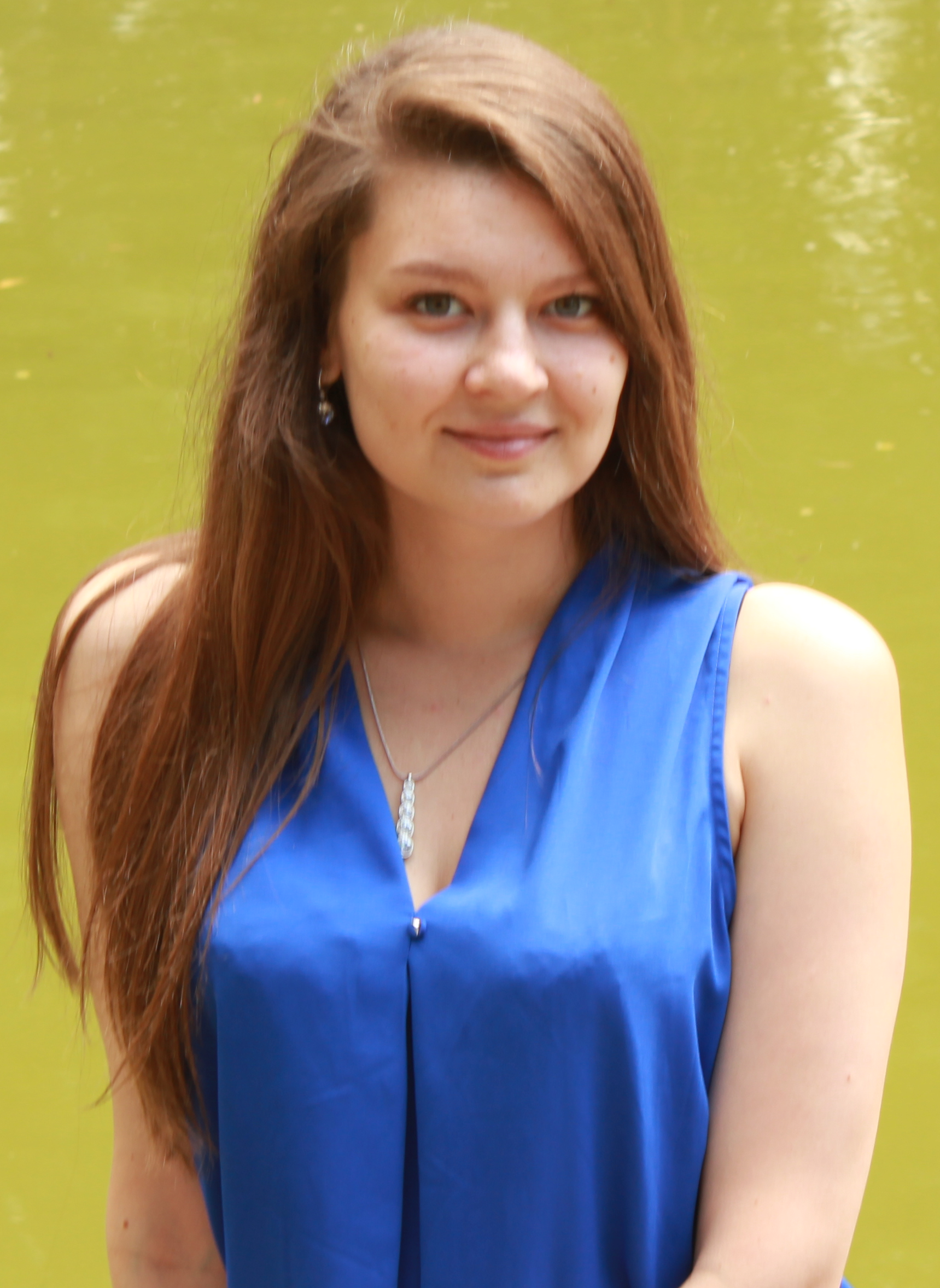 Кандидат психологічних наук, доцент кафедри педагогіки та психології управління соціальними системами імені акад. І.А. Зязюна НТУ «ХПІ». Викладач, лектор з дисциплін: «Позитивна психологія», «Історія психології» українською та англійською мовами. Професійні інтереси: позитивна психологія, психологія особистості, психологічне консультування.Кандидат психологічних наук, доцент кафедри педагогіки та психології управління соціальними системами імені акад. І.А. Зязюна НТУ «ХПІ». Викладач, лектор з дисциплін: «Позитивна психологія», «Історія психології» українською та англійською мовами. Професійні інтереси: позитивна психологія, психологія особистості, психологічне консультування.Кандидат психологічних наук, доцент кафедри педагогіки та психології управління соціальними системами імені акад. І.А. Зязюна НТУ «ХПІ». Викладач, лектор з дисциплін: «Позитивна психологія», «Історія психології» українською та англійською мовами. Професійні інтереси: позитивна психологія, психологія особистості, психологічне консультування.Кандидат психологічних наук, доцент кафедри педагогіки та психології управління соціальними системами імені акад. І.А. Зязюна НТУ «ХПІ». Викладач, лектор з дисциплін: «Позитивна психологія», «Історія психології» українською та англійською мовами. Професійні інтереси: позитивна психологія, психологія особистості, психологічне консультування.Кандидат психологічних наук, доцент кафедри педагогіки та психології управління соціальними системами імені акад. І.А. Зязюна НТУ «ХПІ». Викладач, лектор з дисциплін: «Позитивна психологія», «Історія психології» українською та англійською мовами. Професійні інтереси: позитивна психологія, психологія особистості, психологічне консультування.Загальна інформація про курсЗагальна інформація про курсЗагальна інформація про курсЗагальна інформація про курсЗагальна інформація про курсЗагальна інформація про курсЗагальна інформація про курсАнотаціяАнотаціяВ рамках курсу «Позитивна психологія» вивчаються сучасні підходи до вирішення актуальних прикладних питань. Ключовим інтересом науки є позитивні аспекти людського життя.В рамках курсу «Позитивна психологія» вивчаються сучасні підходи до вирішення актуальних прикладних питань. Ключовим інтересом науки є позитивні аспекти людського життя.В рамках курсу «Позитивна психологія» вивчаються сучасні підходи до вирішення актуальних прикладних питань. Ключовим інтересом науки є позитивні аспекти людського життя.В рамках курсу «Позитивна психологія» вивчаються сучасні підходи до вирішення актуальних прикладних питань. Ключовим інтересом науки є позитивні аспекти людського життя.В рамках курсу «Позитивна психологія» вивчаються сучасні підходи до вирішення актуальних прикладних питань. Ключовим інтересом науки є позитивні аспекти людського життя.Цілі курсуЦілі курсуМетою викладання навчальної дисципліни «Позитивна психологія» є загальне ознайомлення студентів з сучасними тенденціями у психологічній науці. У процесі вивчення дисципліни студент розвиває навичку помічати потенціал особистості та розвивати його, отримує інформацію про оптимальне функціонування індивіда та про критерії такого функціонування у різних сферах. Дисципліна має своєю метою не тільки теоретичне освітлення матеріалу, але й формування потреби у саморозвитку та допомозі іншим у цьому процесі.Метою викладання навчальної дисципліни «Позитивна психологія» є загальне ознайомлення студентів з сучасними тенденціями у психологічній науці. У процесі вивчення дисципліни студент розвиває навичку помічати потенціал особистості та розвивати його, отримує інформацію про оптимальне функціонування індивіда та про критерії такого функціонування у різних сферах. Дисципліна має своєю метою не тільки теоретичне освітлення матеріалу, але й формування потреби у саморозвитку та допомозі іншим у цьому процесі.Метою викладання навчальної дисципліни «Позитивна психологія» є загальне ознайомлення студентів з сучасними тенденціями у психологічній науці. У процесі вивчення дисципліни студент розвиває навичку помічати потенціал особистості та розвивати його, отримує інформацію про оптимальне функціонування індивіда та про критерії такого функціонування у різних сферах. Дисципліна має своєю метою не тільки теоретичне освітлення матеріалу, але й формування потреби у саморозвитку та допомозі іншим у цьому процесі.Метою викладання навчальної дисципліни «Позитивна психологія» є загальне ознайомлення студентів з сучасними тенденціями у психологічній науці. У процесі вивчення дисципліни студент розвиває навичку помічати потенціал особистості та розвивати його, отримує інформацію про оптимальне функціонування індивіда та про критерії такого функціонування у різних сферах. Дисципліна має своєю метою не тільки теоретичне освітлення матеріалу, але й формування потреби у саморозвитку та допомозі іншим у цьому процесі.Метою викладання навчальної дисципліни «Позитивна психологія» є загальне ознайомлення студентів з сучасними тенденціями у психологічній науці. У процесі вивчення дисципліни студент розвиває навичку помічати потенціал особистості та розвивати його, отримує інформацію про оптимальне функціонування індивіда та про критерії такого функціонування у різних сферах. Дисципліна має своєю метою не тільки теоретичне освітлення матеріалу, але й формування потреби у саморозвитку та допомозі іншим у цьому процесі.Формат Формат Лекції, практичні заняття,самостійна робота. Підсумковий контроль –іспитЛекції, практичні заняття,самостійна робота. Підсумковий контроль –іспитЛекції, практичні заняття,самостійна робота. Підсумковий контроль –іспитЛекції, практичні заняття,самостійна робота. Підсумковий контроль –іспитЛекції, практичні заняття,самостійна робота. Підсумковий контроль –іспитСеместр333333Поточне тестування та самостійна роботаПоточне тестування та самостійна роботаПоточне тестування та самостійна роботаПоточне тестування та самостійна роботаПоточне тестування та самостійна роботаПоточне тестування та самостійна роботаПоточне тестування та самостійна роботаПоточне тестування та самостійна роботаПоточне тестування та самостійна роботаПоточне тестування та самостійна роботаПоточне тестування та самостійна роботаПоточне тестування та самостійна роботаПоточне тестування та самостійна роботаПоточне тестування та самостійна роботаПоточне тестування та самостійна роботаПідсумкова кіл-ть балівЗмістовий модуль №1Змістовий модуль №1Змістовий модуль №1Змістовий модуль №1Змістовий модуль №1Змістовий модуль №2Змістовий модуль №2Змістовий модуль №2Змістовий модуль №2Змістовий модуль №2Змістовий модуль №2КРКРІЗІспит100Т1Т2Т3Т4Т5Т6Т7Т8Т9Т10Т111210055555555555551025100РейтинговаОцінка, балиОцінка ЕСТS та її визначенняНаціональна  оцінкаКритерії оцінюванняКритерії оцінюванняКритерії оцінюванняРейтинговаОцінка, балиОцінка ЕСТS та її визначенняНаціональна  оцінкапозитивніпозитивнінегативні12344590-100АВідмінно- Глибоке знання навчального матеріалу модуля, що містяться в основних і додаткових літературних джерелах;- вміння аналізувати явища, які вивчаються, в їхньому взаємозв’язку і розвитку;- вміння проводити теоретичні розрахунки;- відповіді на запитання чіткі, лаконічні, логічно послідовні;- вміння  вирішувати складні практичні задачі.- Глибоке знання навчального матеріалу модуля, що містяться в основних і додаткових літературних джерелах;- вміння аналізувати явища, які вивчаються, в їхньому взаємозв’язку і розвитку;- вміння проводити теоретичні розрахунки;- відповіді на запитання чіткі, лаконічні, логічно послідовні;- вміння  вирішувати складні практичні задачі.Відповіді на запитання можуть  містити незначні неточності                82-89ВДобре- Глибокий рівень знань в обсязі обов’язкового матеріалу, що передбачений модулем;- вміння давати аргументовані відповіді на запитання і проводити теоретичні розрахунки;- вміння вирішувати складні практичні задачі.- Глибокий рівень знань в обсязі обов’язкового матеріалу, що передбачений модулем;- вміння давати аргументовані відповіді на запитання і проводити теоретичні розрахунки;- вміння вирішувати складні практичні задачі.Відповіді на запитання містять певні неточності;75-81СДобре- Міцні знання матеріалу, що вивчається, та його практичного застосування;- вміння давати аргументовані відповіді на запитання і проводити теоретичні розрахунки;- вміння вирішувати практичні задачі.- Міцні знання матеріалу, що вивчається, та його практичного застосування;- вміння давати аргументовані відповіді на запитання і проводити теоретичні розрахунки;- вміння вирішувати практичні задачі.- невміння використовувати теоретичні знання для вирішення складних практичних задач.64-74ДЗадовільно- Знання основних фундаментальних положень матеріалу, що вивчається, та їх практичного застосування;- вміння вирішувати прості практичні задачі.Невміння давати аргументовані відповіді на запитання;- невміння аналізувати викладений матеріал і виконувати розрахунки;- невміння вирішувати складні практичні задачі.Невміння давати аргументовані відповіді на запитання;- невміння аналізувати викладений матеріал і виконувати розрахунки;- невміння вирішувати складні практичні задачі.60-63  ЕЗадовільно- Знання основних фундаментальних положень матеріалу модуля,- вміння вирішувати найпростіші практичні задачі.Незнання окремих (непринципових) питань з матеріалу модуля;- невміння послідовно і аргументовано висловлювати думку;- невміння застосовувати теоретичні положення при розвязанні практичних задачНезнання окремих (непринципових) питань з матеріалу модуля;- невміння послідовно і аргументовано висловлювати думку;- невміння застосовувати теоретичні положення при розвязанні практичних задач35-59FХ (потрібне додаткове вивчення)НезадовільноДодаткове вивчення матеріалу модуля може бути виконане в терміни, що передбачені навчальним планом.Незнання основних фундаментальних положень навчального матеріалу модуля;- істотні помилки у відповідях на запитання;- невміння розв’язувати прості практичні задачі.Незнання основних фундаментальних положень навчального матеріалу модуля;- істотні помилки у відповідях на запитання;- невміння розв’язувати прості практичні задачі.1-34 F  (потрібне повторне вивчення)Незадовільно-- Повна відсутність знань значної частини навчального матеріалу модуля;- істотні помилки у відповідях на запитання;-незнання основних фундаментальних положень;- невміння орієнтуватися під час розв’язання  простих практичних задач- Повна відсутність знань значної частини навчального матеріалу модуля;- істотні помилки у відповідях на запитання;-незнання основних фундаментальних положень;- невміння орієнтуватися під час розв’язання  простих практичних задачПопередні дисципліни:Наступні дисципліни:Загальна психологіяСоціальна психологіяЕкспериментальна психологіяПсихологічне консультування